BCG model政策における日本製造業情報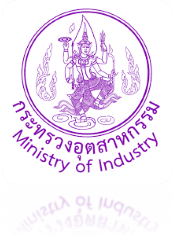 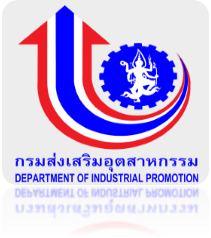 //日タイMOU協力事業//【企業情報】企業名所在地企業ウェブサイト事業内容アピールポイント（独自技術等）タイ企業との協力形態の希望（複数選択可）販売　　　○　代理店募集　　　○　技術提供　　　○　委託生産○　現地生産（合弁等）　○　下請け先　　○　その他（　　　　　　　　　　　　　　　　　　　　　　　　　）詳細説明取引先に対する要望、条件等ホームページ等への掲載可否可　　　　○　不可写真添付（製品等）写真添付（製品等）